Genel Özellikler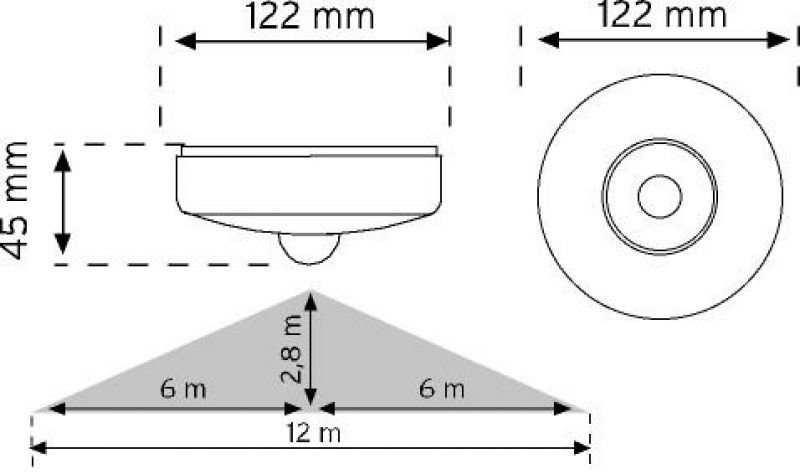 • 360° algılama açısı• Sıva üstü kolay montaj• Ayarlanabilir zaman, lux, mesafe özelliği• Dijital kontrol sayesinde hatasız algılama